15.01.2021	Level 2LI: To solve + and – problems.Steps to success:I can use what I know about + and – to help me solve a problem.I can explain my working out. Reasoning and problem solving: can you explain your answers?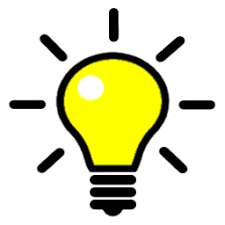 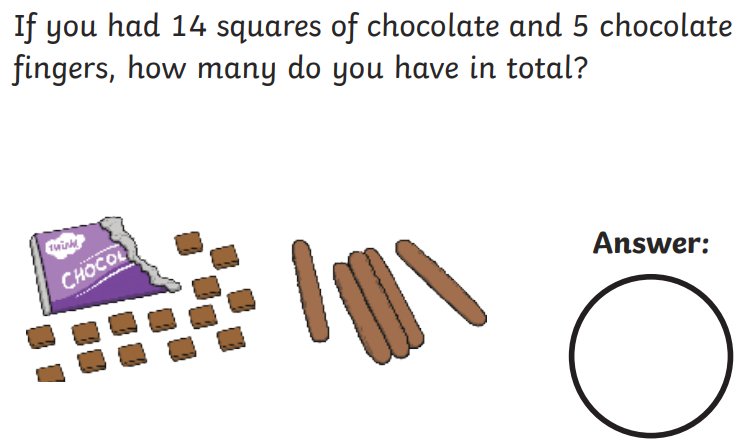 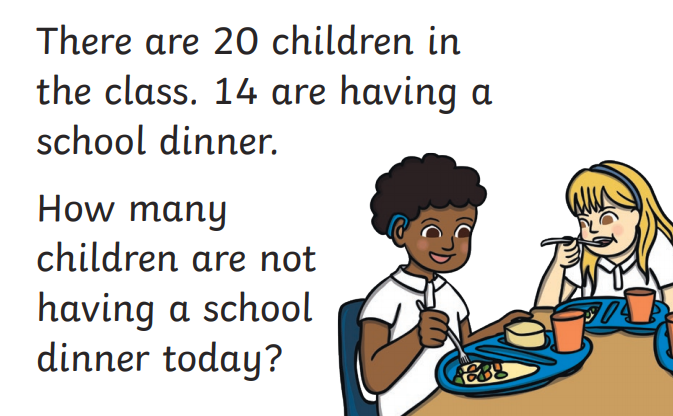 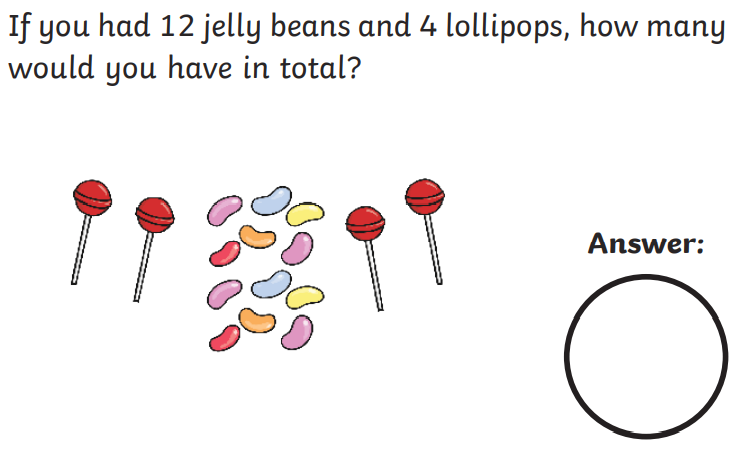 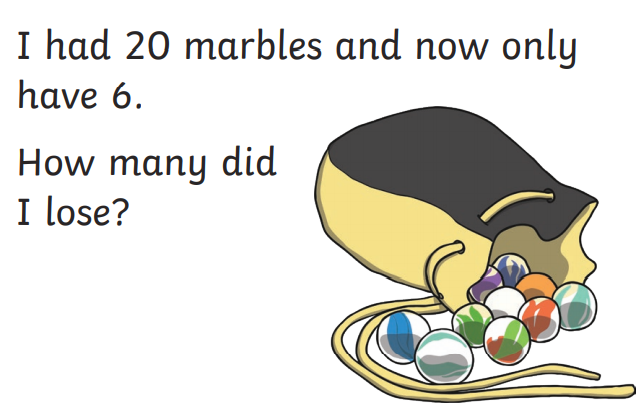 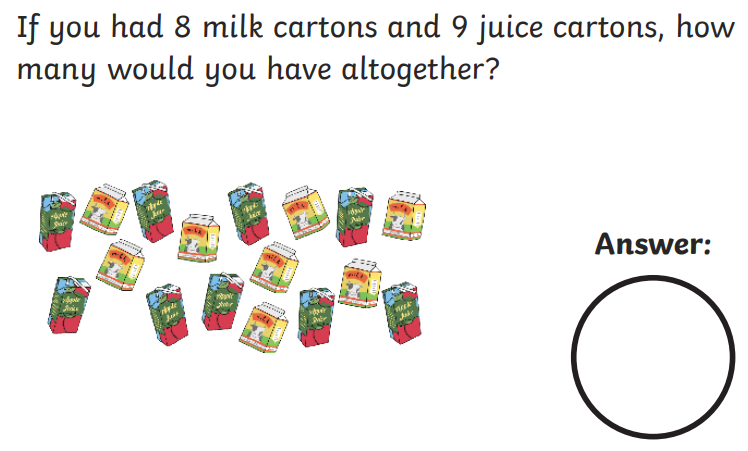 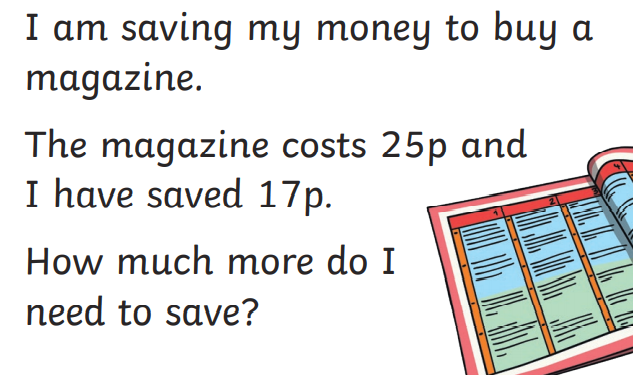 